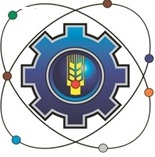 Министерство образования Московской областиГосударственное бюджетное профессиональное образовательное учреждение Московской области «Щелковский колледж»(ГБПОУ МО «Щелковский колледж»)РАБОЧАЯ ПРОГРАММА
 Производственной практики ( по профилю и специальности) профессионального модуля 01ПМ.01. Разработка технологических процессов и управляющих программ для изготовления деталей в металлообрабатывающих и аддитивных производствах, в том числе автоматизированных программы подготовки специалистов среднего звенапо специальности 15.02.15 Технология металлообрабатывающегопроизводства  технического профиля   на базе основного общего образованияс получением среднего общего образования2017    Рабочая программа производственной практики (по профилю специальности) профессионального модуля ПМ.01 «Разработка технологических процессов и управляющих программ для изготовления деталей в металлообрабатывающих и аддитивных производствах, в том числе автоматизированных» разработана на основе Федерального государственного образовательного стандарта (далее - ФГОС) по специальности среднего профессионального образования (далее – СПО) 15.02.15 Технология металлообрабатывающего производства, рабочей программы профессионального модуля и положения о практике обучающихся, осваивающих основные профессиональные образовательные программы среднего профессионального образования, утвержденного приказом Министерства образования и науки РФ от 18.04.2013 № 291.Организация-разработчик:Государственное бюджетное профессиональное образовательное учреждение Московской области «Щелковский колледж» (ГБПОУ МО «Щелковский колледж»).Разработчик:___________________________________________________________________________И. О. Ф., должность, категория, ученая степень, звание.Рецензент ___________________________________________________________________________И. О. Ф., должность, категория,  ученая степень, звание, место работы.РАССМОТРЕНАпредметной (цикловой)комиссией___________________________________________________________________от «____»_______20____г.протокол № ____________Председатель ПЦК_____________ И.О. ФамилияПАСПОРТ РАБОЧЕЙ ПРОГРАММЫ ПРОИЗВОДСТВЕННОЙ ПРАКТИКИ (ПО ПРОФИЛЮ СПЕЦИАЛЬНОСТИ)ПМ.01 «Разработка технологических процессов и управляющих программ для изготовления деталей в металлообрабатывающих и аддитивных производствах, в том числе автоматизированных»1.1. Область применения рабочей программы производственной практики (по профилю специальности)Рабочая  программа	производственной	практики(по	профилю специальности)	(далее  рабочая программа)	является частью рабочей программы профессионального модуля ипрограммы  подготовки  специалистов  среднего  звена  (далее  –  ППССЗ)  в  соответствии  сФГОС по специальности	СПО 15.02.15 Технология металлообрабатывающего производства(базовой подготовки)  в части освоения основного вида деятельности (ВД): Осуществлять разработку	технологических процессов и управляющих программ	 дляизготовления деталей в металлообрабатывающих и аддитивных производствах, в том числеавтоматизированных и соответствующих профессиональных компетенций (ПК):Планировать процесс выполнения своей работы на основе задания технолога-цеха или участка в соответствии с производственной задачей по изготовлению деталей.
Осуществлять сбор, систематизацию и анализ информации для выбора оптимальных технологических решений, в том числе альтернативных в соответствии с принятым процессом выполнения своей работы по изготовлению деталей.Разрабатывать технологическую документацию по обработке заготовок на основе конструкторской документации в рамках своей компетенции в соответствии с нормативными требованиями, в том числе с использованием систем автоматизированного проектирования.Осуществлять выполнение расчетов параметров механической обработки и аддитивного производства в соответствии с принятым технологическим процессом согласно нормативным требованиям, в том числе с использованием систем автоматизированного проектирования.Осуществлять подбор конструктивного исполнения инструмента, материалов режущей части инструмента, технологических приспособлений и оборудования в соответствии с выбранным технологическим решением, в том числе с использованием систем автоматизированного проектирования.Оформлять маршрутные и операционные технологические карты для изготовления деталей на механических участках машиностроительных производств, в том числе с использованием систем автоматизированного проектирования.Осуществляет разработку и применение управляющих программ для металлорежущего или аддитивного оборудования в целях реализации принятой технологии изготовления деталей на механических участках машиностроительных производств, в том числе с использованием систем автоматизированного проектирования.Осуществлять реализацию управляющих программ для автоматизированной сборки узлов или изделий на автоматизированном сборочном оборудовании в целях реализации принятой технологии сборки узлов или изделий на сборочных участках машиностроительных производств в соответствии с разработанной технологическойдокументацией.Организовывать эксплуатацию технологических сборочных приспособлений в соответствии с задачами и условиями технологического процесса сборки узлов или изделий сообразно с требованиями технологической документации и реальными условиями технологического процесса.Разрабатывать планировки участков сборочных цехов машиностроительных производств в соответствии с производственными задачами, в том числе с использованием систем автоматизированного проектирования.1.2. Цели и задачи производственной практики (по профилю специальности) – требования к результатам освоения практики:Производственная практика (по профилю специальности) направлена на формирование уОбучающихся общих и профессиональных компетенций, приобретение первоначальногоПрактического опыта и реализуется в рамках профессионального модуля программыподготовки специалистов среднего звена (ППССЗ) СПО по виду деятельностиРазработка технологических процессов и управляющих программ для изготовления деталей в металлообрабатывающих и аддитивных производствах, в том числе автоматизированных, по специальности СПО 15.02.15 Технология металлообрабатывающего производства (базовой подготовки).В ходе	освоения программы производственной	практики (по	профилю специальности)
студент должен:
иметь практический опыт в:применении конструкторской документации для проектирования технологических процессов изготовления деталей;разработке технических заданий на проектировании специальных технологических приспособлений;составлении технологических маршрутов изготовления деталей и проектировании технологических операций;применении шаблонов типовых элементов изготовляемых деталей для станков с числовым программным управлением;использовании автоматизированного рабочего места для планирования работ по реализации производственного задания;выборе методов получения заготовок и схем их базирования;использовании базы программ для металлорежущего оборудования с числовым программным управлением.
1.3. Количество часов на освоение рабочей программы производственной практики:всего – 216 часов, недель -6.2. РЕЗУЛЬТАТЫ ОСВОЕНИЯ ПРОГРАММЫ ПРОИЗВОДСТВЕННОЙ ПРАКТИКИ (ПО ПРОФИЛЮ СПЕЦИАЛЬНОСТИ)Результатом освоения программы производственной практики (по профилю специальности) профессионального модуля является приобретение практического опыта, также овладение видом деятельности
Разработка технологических процессов и управляющих программ для изготовления деталей в металлообрабатывающих и аддитивных производствах, в том числе автоматизированных, в том числе профессиональными (ПК) и общими (ОК) компетенциями:СТРУКТУРА И СОДЕРЖАНИЕ ПРОГРАММЫ ПРОИЗВОДСТВЕННОЙ ПРАКТИКИ (ПО ПРОФИЛЮ СПЕЦИАЛЬНОСТИ)Тематический план практики по профилю специальности профессионального модуля3.2. Содержание производственной практики (по профилю специальности) профессионального модуля (ПМ)4. УСЛОВИЯ РЕАЛИЗАЦИИ ПРОГРАММЫ ПРОИЗВОДСТВЕННОЙ ПРАКТИКИ(ПО ПРОФИЛЮ СПЕЦИАЛЬНОСТИ)4.1. Требования к минимальному материально-техническому обеспечению практикиРеализация программы производственной практики (по профилю специальности) профессионального модуля предполагает наличие в производственной организации следующего оборудования:комплект деталей, инструментов, приспособлений;комплект бланков технологической документации;измерительные инструменты;технологическая оснастка;металлообрабатывающее оборудование.4.2. Учебно-методическое обеспечение практикиДля прохождения практики и формирования отчета по профилю специальности обучающийся должен иметь:индивидуальное задание на практику;аттестационный лист;дневник практики;методические указания по прохождению производственной практики (по профилю специальности).4.3. Информационное обеспечение обученияПеречень	используемых	учебных	изданий,	интернет-	ресурсов,	дополнительной литературыОсновные источники:Зубарев. Ю.М. Расчет и проектирование приспособлений в машиностроении: учебник,Лань, 2015 – 309 с.Маталин, А.А. Технология машиностроения: учебник, Лань,2016 - 512 с.Сигов А.С. Метрология, стандартизация и сертификация: учебник. – 2-е изд/Ю.И. Борисов, А.С. Сигов, В.И. Нефедов и др; под ред. Профессора А.С. Сигова. – М.: ФОРУМ:ИНФА-М, 2015 – 336 с.Черпаков Б.И., Альперович Т.А. «Металлорежущие станки» - Академия 2014. Дополнительные источники:Багдасарова Т.А. Допуски и технические измерения: Контрольные материалы: учеб.пособие для нач. проф. образования/ Т.А. Багдасарова. – М.: Издательский центр«Академия», 2015. – 64 с.Балла, О.М. Обработка деталей на станках с ЧПУ. Оборудование. Оснастка. Технология: учебное пособие, Лань,2015 – 365 с.Вереина Л.И., Краснов М.М. «Устройство металлорежущих станков» - Академия 2015 4.Схиртладзе. А.Г. Проектирование металлообрабатывающих инструментов: учебное пособие, Лань,2015 – 2534.4. Общие требования к организации процесса прохождения производственной практики (по профилю специальности)Перед прохождением производственной практики (по профилю специальности) необходимым условием является изучение следующих дисциплин: «Метрология,стандартизация и сертификация», «Инженерная графика», «Технология машиностроения», «Информатика», «Процессы формообразования и инструменты «Технологическое оборудование», «Материаловедение», «Металловедение», «Оборудование машиностроительного производства».При прохождении практики студентам оказывается консультационная помощь.4.5. Кадровое обеспечение образовательного процессаТребования к квалификации педагогических кадров, осуществляющих руководствопрактикойОрганизация и руководство практикой осуществляется преподавателями дисциплин профессионального цикла и представителями организации по профилю подготовки выпускников.5 .КОНТРОЛЬ И ОЦЕНКА РЕЗУЛЬТАТОВ ОСВОЕНИЯ 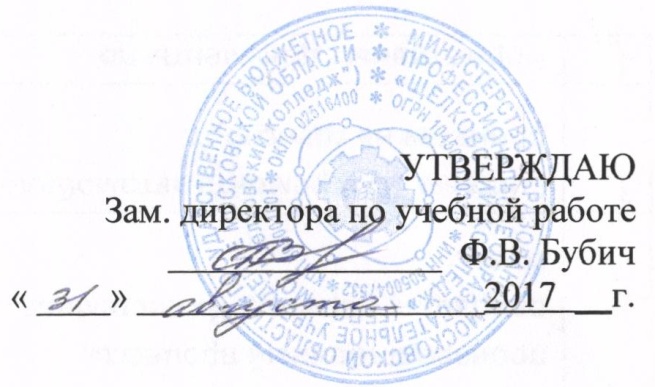 СОДЕРЖАНИЕстр.стр.ПАСПОРТ РАБОЧЕЙ ПРОГРАММЫ ПРОИЗВОДСТВЕННОЙ ПРАКТИКИ(ПО ПРОФИЛЮ СПЕЦИАЛЬНОСТИ)(ПО ПРОФИЛЮ СПЕЦИАЛЬНОСТИ)   4   4РЕЗУЛЬТАТЫ ОСВОЕНИЯ ПРОГРАММЫ ПРОИЗВОДСТВЕННОЙ66ПРАКТИКИ (ПО ПРОФИЛЮ СПЕЦИАЛЬНОСТИ)ПРАКТИКИ (ПО ПРОФИЛЮ СПЕЦИАЛЬНОСТИ)СТРУКТУРА И СОДЕРЖАНИЕ ПРОГРАММЫ  ПРОИЗВОДСТВЕННОЙ99ПРАКТИКИ (ПО ПРОФИЛЮ СПЕЦИАЛЬНОСТИ)ПРАКТИКИ (ПО ПРОФИЛЮ СПЕЦИАЛЬНОСТИ)УСЛОВИЯ РЕАЛИЗАЦИИ ПРОГРАММЫ  ПРОИЗВОДСТВЕННОЙ1414ПРАКТИКИ (ПО ПРОФИЛЮ СПЕЦИАЛЬНОСТИ)ПРАКТИКИ (ПО ПРОФИЛЮ СПЕЦИАЛЬНОСТИ)КОНТРОЛЬ И ОЦЕНКА РЕЗУЛЬТАТОВ ОСВОЕНИЯ1616ПРОИЗВОДСТВЕННОЙ ПРАКТИКИ  (ПО ПРОФИЛЮ СПЕЦИАЛЬНОСТИ)ПРОИЗВОДСТВЕННОЙ ПРАКТИКИ  (ПО ПРОФИЛЮ СПЕЦИАЛЬНОСТИ)КодНаименование результата обученияПК 1.1Планировать процесс выполнения своей работы на основе задания технологацеха или участка в соответствии с производственными задачами по изготовлению деталей.ПК 1.2Осуществлять сбор, систематизацию и анализ информации для выбора оптимальных технологических решений, в том числе альтернативных в соответствии с принятым процессом выполнения своей работы по изготовлению деталей.ПК 1.3Разрабатывать технологическую документацию по обработке заготовок на основе конструкторской документации в рамках своей компетенции в соответствии с нормативными требованиями, в том числе с использованием систем автоматизированного проектирования.ПК 1.4Осуществлять выполнение расчётов параметров механической обработки и аддитивного производства в соответствии с принятым технологическим процессом согласно нормативным требованиям, в том числе с использованием систем автоматизированного проектирования.ПК 1.5Осуществлять подбор конструктивного исполнения инструмента, материалов режущей части инструмента, технологических приспособлений и оборудования в соответствии с выбранным технологическим решением, в том числе с использованием систем автоматизированного проектирования.ПК 1.6Оформлять маршрутные и операционные технологические карты для изготовления деталей на механических участках машиностроительных производств, в том числе с использованием систем автоматизированного проектирования.ПК 1.7Осуществлять разработку и применение управляющих программ для металлорежущего или аддитивного оборудования в целях реализации принятой технологии изготовления деталей на механических участкахмашиностроительных производств, в том числе с использованием систем автоматизированного проектирования.ПК 1.8Осуществлять реализацию управляющих программ для обработки заготовок на металлорежущем оборудовании или изготовления на аддитивном оборудовании в целях реализации принятой технологии изготовления деталей на механических участках машиностроительных производств в соответствии с разработанной технологической документацией.ПК 1.9Организовывать эксплуатацию технологических приспособлений в соответствии с задачами и условиями технологического процесса механической обработки заготовок и/или аддитивного производства сообразно с требованиями технологической документации и реальными условиями технологического процесса.ПК 1.10ОК 1.Выбирать способы решения задач профессиональной деятельности,применительно к различным контекстам.ОК 2.Осуществлять поиск, анализ и интерпретацию информации, необходимойдля выполнения задач профессиональной деятельности.ОК 3.Планировать и реализовывать собственное профессиональное иличностное развитие.ОК 4.Работать в коллективе и команде, эффективно взаимодействовать сколлегами, руководством, клиентами.ОК 5.Осуществлять устную и письменную коммуникацию на государственномязыке с учетом особенностей социального и культурного контекста.ОК 6.Проявлять гражданско-патриотическую позицию, демонстрироватьосознанное поведение на основе общечеловеческих ценностей.ОК 7Содействовать сохранению окружающей среды, ресурсосбережению,эффективно действовать в чрезвычайных ситуациях.ОК 8.Использовать средства физической культуры для сохранения иукрепления здоровья в процессе профессиональной деятельности иподдержание необходимого уровня физической подготовленности.ОК 9.Использовать информационные технологии в профессиональной деятельности.ОК 10.Пользоваться профессиональной документацией на государственном и иностранном языке.ОК 11.Планировать предпринимательскую деятельность в профессиональной сфере. Коды профессиональныхкомпетенцийВиды выполняемых работОбъем времениОбъем времени Коды профессиональныхкомпетенцийВиды выполняемых работ       часовнедель1.2.3.4.ПК 1.1.– ПК 1.10Подбор схем базирования и баз для призматических деталей361ПК 1.1.– ПК 1.10Подбор схем базирования и баз для цилиндрических деталей361ПК 1.1.– ПК 1.10Подбор деталей, для обработки которых применяются схемыбазирования по плоскости и отверстиям361ПК 1.1.– ПК 1.10Изучение и анализ технологии изготовления конкретной детали (по выбору руководителя практики)361ПК 1.1.– ПК 1.10Изучение метода получения заготовки. Изучение метода получения заготовки.Расчёт припусков на обработку заготовки361ПК 1.1.– ПК 1.10Установление маршрута обработки деталей. Расчёт режимов резания. Нормирование времени361Всего:Всего:2166темаВыполнение работ         часынедели1. Подбор схем базирования и баздля призматическихдеталейСодержание3611. Подбор схем базирования и баздля призматическихдеталейВыполнение анализа чертежа детали3611. Подбор схем базирования и баздля призматическихдеталейВыполнение анализа точностных характеристик детали3611. Подбор схем базирования и баздля призматическихдеталейВыполнение анализа отклонений формы расположения поверхности3611. Подбор схем базирования и баздля призматическихдеталейОпределение черновых баз для призматических деталей3612. Подбор схембазирования и баздля цилиндрическихдеталейСодержание3612. Подбор схембазирования и баздля цилиндрическихдеталейОпределение черновых баз для цилиндрических деталей3612. Подбор схембазирования и баздля цилиндрическихдеталейИзучение условий базирования в центрах3612. Подбор схембазирования и баздля цилиндрическихдеталейИзучение условий базирования в патроне3613. Подбор деталей, дляобработки которыхприменяются схемы базирования поплоскости иотверстиямСодержание3613. Подбор деталей, дляобработки которыхприменяются схемы базирования поплоскости иотверстиямИзучение схемы базирования деталей по плоскости и отверстию3613. Подбор деталей, дляобработки которыхприменяются схемы базирования поплоскости иотверстиямПодбор деталей, для обработки которых применяются схемы базирования по плоскости иотверстиям.3614. Изучение и анализтехнологииизготовленияконкретной детали(по выборуруководителяпрактики)Содержание3614. Изучение и анализтехнологииизготовленияконкретной детали(по выборуруководителяпрактики)Определение типа детали3614. Изучение и анализтехнологииизготовленияконкретной детали(по выборуруководителяпрактики)Определение точности изготовления детали3615. Изучение метода получения заготовки. Изучение метода получения заготовки.Расчёт припусков на обработку заготовкиСодержание3615. Изучение метода получения заготовки. Изучение метода получения заготовки.Расчёт припусков на обработку заготовкиОпределение типа производства3615. Изучение метода получения заготовки. Изучение метода получения заготовки.Расчёт припусков на обработку заготовкиОпределение условия применения изделия3615. Изучение метода получения заготовки. Изучение метода получения заготовки.Расчёт припусков на обработку заготовкиВыбор материала заготовки3615. Изучение метода получения заготовки. Изучение метода получения заготовки.Расчёт припусков на обработку заготовкиОпределение типа заготовки3615. Изучение метода получения заготовки. Изучение метода получения заготовки.Расчёт припусков на обработку заготовкиВыбор метод получения заготовки3615. Изучение метода получения заготовки. Изучение метода получения заготовки.Расчёт припусков на обработку заготовкиОпределение типа производства361Установление маршрута обработки деталей. Расчёт режимов резания. Нормирование времениСодержание361Установление маршрута обработки деталей. Расчёт режимов резания. Нормирование времениВыбор материала заготовки361Установление маршрута обработки деталей. Расчёт режимов резания. Нормирование времениИзучение чертежа детали361Установление маршрута обработки деталей. Расчёт режимов резания. Нормирование времениИзучение типа оборудования361Установление маршрута обработки деталей. Расчёт режимов резания. Нормирование времениОпределение точности размеров361Установление маршрута обработки деталей. Расчёт режимов резания. Нормирование времениОпределение основного времени361Установление маршрута обработки деталей. Расчёт режимов резания. Нормирование времениОпределение вспомогательного времени361Установление маршрута обработки деталей. Расчёт режимов резания. Нормирование времениОпределение штучно-калькуляционного времени361Всего:Всего:2166Код и наименование профессиональных и общих компетенций, формируемых в рамках модуляКритерии оценкиМетоды оценкиПК 1.1 Планировать процесс выполнения своей работы на основе задания технолога цеха или участка в соответствии с производственными задачами по изготовлению деталей.Определяет этапы выполнения работы на основании выданного задания.Определяет технологические задачи, необходимые для осуществления производственного процесса изготовления деталей.Экспертное наблюдение выполнения практических работ на учебной и производственной практиках:оценка процессаоценка результатовПК 1.2 Осуществлять сбор, систематизацию и анализ информации для выбора оптимальных технологических решений, в том числе альтернативных в соответствии с принятым процессом выполнения своей работы по изготовлению деталей.Осуществляет поиск, систематизацию и анализ информации для выполнения своей работы.Выбирает наиболее подходящее технологическое решение на основе проанализированной информации.Экспертное наблюдение выполнения практических работ на учебной и производственной практиках:оценка процессаоценка результатовПК 1.3 Разрабатывать технологическую документацию по обработке заготовок на основе конструкторской документации в рамках своей компетенции в соответствии с нормативными требованиями, в том числе с использованием систем автоматизированного проектирования.Выполняет разработку технологической документации: маршрутных и операционных карт изготовления деталей.Применяет системы автоматизированного проектирования при разработке технологических документов.Применяет конструкторскую документацию и нормативные требования в рамках своей профессиональной деятельности при разработке технологической документации.Экспертное наблюдение выполнения практических работ на учебной и производственной практиках:оценка процессаоценка результатовПК 1.4 Осуществлять выполнение расчётов параметров механической обработки и аддитивного производства в соответствии с принятым технологическим процессом согласно нормативным требованиям, в том числе с использованием систем автоматизированного проектирования.Рассчитывает параметры резания при  механической обработке: протягивании, резьбонарезании, зубооработки, точении, сверлении, фрезеровании и шлифовании.Рассчитывает параметры работы аддитивного оборудования.Использует системы автоматизированного проектирования для выполнения расчётов механической обработки.Экспертное наблюдение выполнения практических работ на учебной и производственной практиках:оценка процессаоценка результатовПК 1.5 Осуществлять подбор конструктивного исполнения инструмента, материалов режущей части инструмента, технологических приспособлений и оборудования в соответствии с выбранным технологическим решением, в том числе с использованием систем автоматизированного проектирования.Подбирает инструмент, технологические приспособления, оборудование, материал режущей части для реализации технологического процесса.Применяет систему автоматизированного проектирования для подбора инструмента, технологических приспособлений и оборудования.Экспертное наблюдение выполнения практических работ на учебной и производственной практиках:оценка процессаоценка результатовПК 1.6 Оформлять маршрутные и операционные технологические карты для изготовления деталей на механизированных участках машиностроительных производств, в том числе с использованием систем автоматизированного проектирования.Оформляет маршрутные, операционные и маршрутно-операционные технологические карты по изготовления деталей.Использует системы автоматизированного проектирования для оформления технологических карт по обработке заготовок. Экспертное наблюдение выполнения практических работ на учебной и производственной практиках:оценка процессаоценка результатовПК 1.7 Осуществлять разработку и применение управляющих программ для металлорежущего или аддитивного оборудования в целях реализации принятой технологии изготовления деталей на механических участках машиностроительных производств, в том числе с использованием систем автоматизированного проектирования.Разрабатывает управляющие программы для металлорежущих станков при изготовлении деталей.Разрабатывает управляющие программы для аддитивного оборудования.Применяет управляющие программы на станках для обработки заготовок.Использует CAD/CAM системыв разработке управляющих программ.Экспертное наблюдение выполнения практических работ на учебной и производственной практиках:оценка процессаоценка результатовПК 1.8 Осуществлять реализацию управляющих программ для обработки заготовок на металлорежущем оборудовании или изготовления на аддитивном оборудовании в целях реализации принятой технологии изготовления деталей на механических участках машиностроительных производств в соответствии с разработанной технологической документацией.Реализует управляющие программы на металлообрабатывающих станках с программным управлением.Реализует управляющие программы для аддитивного оборудования.Применяет технологическую документацию для реализации управляющих программ.Экспертное наблюдение выполнения практических работ на учебной и производственной практиках:оценка процессаоценка результатовПК 1.9 Организовывать эксплуатацию технологических приспособлений в соответствии с задачами и условиями технологического процесса механической обработки заготовок и/или аддитивного производства сообразно с требованиями технологической документации и реальными условиями технологического процесса.Организует применение технологических приспособлений на основании технологической документации для реализации технологического процесса.Применяет на практике требования технологической документации к ведению технологического процесса по изготовлению деталей.Экспертное наблюдение выполнения практических работ на учебной и производственной практиках:оценка процессаоценка результатовПК 1.10 Разрабатывать планировки участков механических цехов машиностроительных производств в соответствии с производственными задачами, в том числе с использованием систем автоматизированного проектирования.Составляет планировки механических цехов по изготовлению деталей.Применяет систему автоматизированного проектирования для разработки планировок машиностроительного цеха по обработке заготовок.Экспертное наблюдение выполнения практических работ на учебной и производственной практиках:оценка процессаоценка результатовОК 01. Выбирать способы решения задач профессиональной деятельности применительно к различным контекстамВедёт поиск и анализ требуемой информации для осуществления профессиональной деятельности.Выбирает варианты решения поставленных задач на основании имеющейся и выбранной информации в своей профессиональной деятельности.Разрабатывает и предлагает варианты решения нетривиальных задач в своей работе.Экспертное наблюдение выполнения практических работ на учебной и производственной практиках:оценка процессаоценка результатовОК 02. Осуществлять поиск, анализ и интерпретацию информации, необходимой для выполнения задач профессиональной деятельностиЗадействует различные механизма поиска и систематизации информации.Анализирует, выбирает и синтезирует необходимую информацию для решения задач и осуществления профессиональной деятельности.Экспертное наблюдение выполнения практических работ на учебной и производственной практиках:оценка процессаоценка результатовОК 03.  Планировать и реализовывать собственное профессиональное и личностное развитиеОпределяет вектор своего профессионального развития.Приобретает необходимые навыки и умения для осуществления личностного развития и повышения уровня профессиональной компетентности.Экспертное наблюдение выполнения практических работ на учебной и производственной практиках:оценка процессаоценка результатовОК 04. Работать в коллективе и команде, эффективно взаимодействовать с коллегами, руководством, клиентамиУмеет работать в коллективе и взаимодействовать с подчинёнными и руководством.Обладает высокими навыками коммуникации.Участвует в профессиональном общении и выстраивает необходимые профессиональные связи и взаимоотношения.Экспертное наблюдение выполнения практических работ на учебной и производственной практиках:оценка процессаоценка результатовОК 05. Осуществлять устную и письменную коммуникацию на государственном языке с учетом особенностей социального и культурного контекстаГрамотно устно и письменно излагает свои мысли.Применяет правила делового этикета, делового общения и взаимодействия с подчинёнными и руководством.Экспертное наблюдение выполнения практических работ на учебной и производственной практиках:оценка процессаоценка результатовОК 06.  Проявлять гражданско-патриотическую позицию, демонстрировать осознанное поведение на основе традиционных общечеловеческих ценностейПроявляет активную гражданскую и патриотическую позицию.Демонстрирует осознанное поведение при взаимодействии с окружающим миром.Экспертное наблюдение выполнения практических работ на учебной и производственной практиках:оценка процессаоценка результатовОК 07. Содействовать сохранению окружающей среды, ресурсосбережению, эффективно действовать в чрезвычайных ситуацияхУчаствует в сохранении окружающей среды.Применяет основные правила поведения и действий в чрезвычайных ситуациях.Содействует ресурсосбережению в производственном процессе и бытовой жизни.Экспертное наблюдение выполнения практических работ на учебной и производственной практиках:оценка процессаоценка результатовОК 08. Использовать средства физической культуры для сохранения и укрепления здоровья в процессе профессиональной деятельности и поддержание необходимого уровня физической подготовленностиУкрепляет и сохраняет своё здоровье с помощью физической культуры.Поддерживает физическую подготовку на необходимом и достаточном уровне для выполнения профессиональных задач и сохранения качества здоровья.Экспертное наблюдение выполнения практических работ на учебной и производственной практиках:оценка процессаоценка результатовОК 09. Использовать информационные технологии в профессиональной деятельностиПрименяет современные средства коммуникации, связи и информационные технологии в своей работе.Экспертное наблюдение выполнения практических работ на учебной и производственной практиках:оценка процессаоценка результатовОК 10. Пользоваться профессиональной документацией на государственном и иностранном языкеПрименяет различные виды специальной документации на отечественном и иностранном языке в своей профессиональной деятельности.Экспертное наблюдение выполнения практических работ на учебной и производственной практиках:оценка процессаоценка результатовОК 11. Планировать предпринимательскую деятельность в профессиональной сфереОпределяет этапы осуществления предпринимательской деятельности.Разрабатывает бизнес-план.Оценивает инвестиционную привлекательность и рентабельность своего бизнес-проекта.Экспертное наблюдение выполнения практических работ на учебной и производственной практиках:оценка процессаоценка результатов